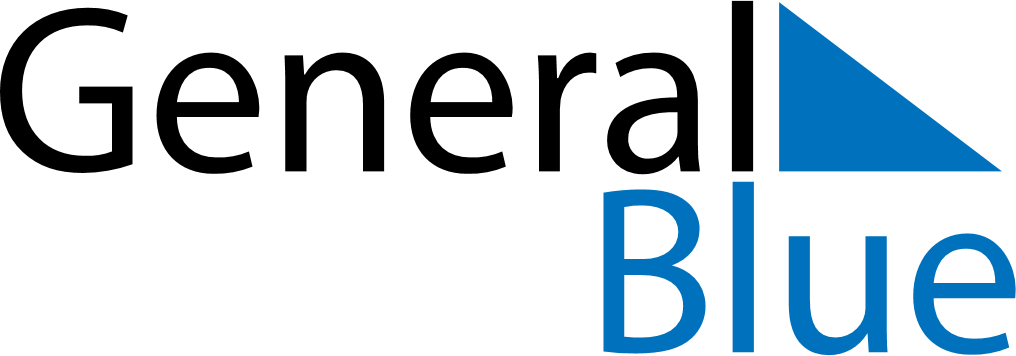 May 2024May 2024May 2024May 2024May 2024May 2024Blackpool, England, United KingdomBlackpool, England, United KingdomBlackpool, England, United KingdomBlackpool, England, United KingdomBlackpool, England, United KingdomBlackpool, England, United KingdomSunday Monday Tuesday Wednesday Thursday Friday Saturday 1 2 3 4 Sunrise: 5:35 AM Sunset: 8:42 PM Daylight: 15 hours and 6 minutes. Sunrise: 5:33 AM Sunset: 8:44 PM Daylight: 15 hours and 10 minutes. Sunrise: 5:31 AM Sunset: 8:46 PM Daylight: 15 hours and 14 minutes. Sunrise: 5:29 AM Sunset: 8:48 PM Daylight: 15 hours and 18 minutes. 5 6 7 8 9 10 11 Sunrise: 5:27 AM Sunset: 8:49 PM Daylight: 15 hours and 21 minutes. Sunrise: 5:26 AM Sunset: 8:51 PM Daylight: 15 hours and 25 minutes. Sunrise: 5:24 AM Sunset: 8:53 PM Daylight: 15 hours and 29 minutes. Sunrise: 5:22 AM Sunset: 8:55 PM Daylight: 15 hours and 32 minutes. Sunrise: 5:20 AM Sunset: 8:56 PM Daylight: 15 hours and 36 minutes. Sunrise: 5:18 AM Sunset: 8:58 PM Daylight: 15 hours and 40 minutes. Sunrise: 5:16 AM Sunset: 9:00 PM Daylight: 15 hours and 43 minutes. 12 13 14 15 16 17 18 Sunrise: 5:14 AM Sunset: 9:02 PM Daylight: 15 hours and 47 minutes. Sunrise: 5:13 AM Sunset: 9:03 PM Daylight: 15 hours and 50 minutes. Sunrise: 5:11 AM Sunset: 9:05 PM Daylight: 15 hours and 54 minutes. Sunrise: 5:09 AM Sunset: 9:07 PM Daylight: 15 hours and 57 minutes. Sunrise: 5:08 AM Sunset: 9:08 PM Daylight: 16 hours and 0 minutes. Sunrise: 5:06 AM Sunset: 9:10 PM Daylight: 16 hours and 3 minutes. Sunrise: 5:05 AM Sunset: 9:12 PM Daylight: 16 hours and 7 minutes. 19 20 21 22 23 24 25 Sunrise: 5:03 AM Sunset: 9:13 PM Daylight: 16 hours and 10 minutes. Sunrise: 5:02 AM Sunset: 9:15 PM Daylight: 16 hours and 13 minutes. Sunrise: 5:00 AM Sunset: 9:16 PM Daylight: 16 hours and 16 minutes. Sunrise: 4:59 AM Sunset: 9:18 PM Daylight: 16 hours and 19 minutes. Sunrise: 4:57 AM Sunset: 9:20 PM Daylight: 16 hours and 22 minutes. Sunrise: 4:56 AM Sunset: 9:21 PM Daylight: 16 hours and 24 minutes. Sunrise: 4:55 AM Sunset: 9:22 PM Daylight: 16 hours and 27 minutes. 26 27 28 29 30 31 Sunrise: 4:54 AM Sunset: 9:24 PM Daylight: 16 hours and 30 minutes. Sunrise: 4:52 AM Sunset: 9:25 PM Daylight: 16 hours and 32 minutes. Sunrise: 4:51 AM Sunset: 9:27 PM Daylight: 16 hours and 35 minutes. Sunrise: 4:50 AM Sunset: 9:28 PM Daylight: 16 hours and 37 minutes. Sunrise: 4:49 AM Sunset: 9:29 PM Daylight: 16 hours and 40 minutes. Sunrise: 4:48 AM Sunset: 9:31 PM Daylight: 16 hours and 42 minutes. 